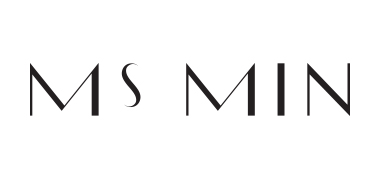 Spring Summer 18 Collection Press ReleaseIn early 2017, designer Min Liu embarked on a serendipitous journey to Cambodia. At the temple of Angkor Wat, she witnessed the phenomenon where the sun and moon co-exist at the break of dawn. The universe, full of vitality and energy, reflected in the brilliant, constantly changing colours of the sky. It was a mind-opening experience that became the inspiration for the Ms MIN Spring Summer 2018 collection. Grounded in concepts of Light: eternal and illuminating, bringing energy to all living things, and existing within every beating heart. The collection expresses the vibrant palette of life and the effect of light in nature: the tangerine sky at dawn; the vibrant gold of midday sunshine; the deep midnight blue of a summer evening; the pure white of a new moon; the violet pink of sunset; the misty grey of shifting clouds. Ever changing and ever enduring, each of these colours conveys a powerful message from nature. The Yin and Yang of the moon and the sun, merging, evolving and attracting, create a sacred image, untouchable, inviolable, but so connected to our core.Ancient temples in restoration can be seen everywhere in Cambodia. The beauty of their imperfection filled with a pure energy. Monks in Buddhist robes walkthe streetselegantly, bringing a mystical power, the power of Zen. These are also elements that Min infused into her collection across swathes of draped fabric and artful folding, and the veiled complexity of the designs, for a silhouette that speaks to comfort and elegant simplicity.Fabrication of the collection includes meticulous textiles such as enlarged tangerine floral jacquards, which symbolize the baptism of nature’s light and the blossoms of life. Graced with powdery white plum blossoms and butterflies, Indigo fabric was developed using artisanal dying techniques that allow the material to retain its rich pigment. Utterly natural, yet crafted with modern technique, these highly original textiles are the highlight of the collection.When the light within is discovered, we can truly feel the eternity of the life. 春夏18系列新闻稿2017年初，设计师刘旻游历柬埔寨。机缘之下，于吴哥窟见证了破晓前天空中太阳与月亮同时现身的妙境。宇宙所富有的原始生命力，天空中变幻无穷的光色，日月同辉的奇景…… 受这段历程启示，刘旻以自然中的光色为喻，探究长久涌动，无处寻迹又处处遁形的生命之光，创作Ms MIN春夏18系列。
 
系列着眼于自然中的光，设想生命中光辉的色彩——清晨大片晕染的橘红，正午太阳耀眼有力的金色；良夜里深邃的藏蓝，通透皓月的本白；入黎前天空中交接的粉，云层弥漫的雾灰，无一不直接而有力，纯净且清冽。日光与月色的并置相映，如同阴与阳之间不断交汇牵引。
 
大朵金橘色提花纹案，象征着被光束洗礼，热烈不辍的生命之力。自主开发的蓝染布料上，丈青与本白斑驳交织，梅花与蝴蝶纹样鲜活雀跃，闪烁着民艺巧思的精髓，再经由现代手法实现无褪色的效果。系列中面料大多具有诸如此类的特质——以与时俱进的现代技术，呈现肌理、视觉、触感上的天然质朴。

在柬埔寨随处可见久欠修缮的建筑，破败中却充满一股纯粹本源之力。街头结伴而行的僧侣衣着朴素自在，姿态却静穆优雅。刘旻将此写意景象演化为服装中大幅缠绕层叠，却垂泄逸动的布料构造。褶皱层次丰盈多变，却也不乏返璞归真的极简轮廓。闲适与利落共存，繁复与内敛齐驱。
 
局部的廓形与线条被有意解构破坏，再用诸如手工衍缝等细密工艺进行拼接填补，以达服装最终形态的完整呈现。这是对于破坏后孕育新生，裂缝中反见希望的思辨。至此，光，被具像化为勾勒的对象。
 
光是恒久存在的，它为所有生命介质带来能源动力。它又存在于普遍的个体心中，当它被我们自己发现，我们便会因此内外明澈不朽。